Date: Saturday / Sunday, on April,13 - 14 , 2019.Place of realization: sports complex big arena "BASKET HALL", St. Petersburg, ul. Salova 57/5, litera D. Internet: www.baskethall.pro  .  Area of the hall - 1500 sq.m. Dance floor - new specials. parquet 16h20 sq.m. Directions: Ring Road, ZSD, free parking, or from the metro station " Bucharestskaya", on foot 12 min. or bus 36,59,74,76,91, tram 25, 43, 45. The route of passage and passage from the metro- www.dscspb.ru/routeHall.jpg The organizer: Dancesport Centre of St.-Petersburg / DSC SPb /.		The ending daily is not later - 23.30Rules: in acordance with the rules of  WDSF and FDSARR.  Participation of the sportsmen Е, D, С class is allowed in competition of groups the Juveniles , Junior 1, Junior 2, Youth, Adults.Adjudicators: judge WDSF from 11 different countries of the World.Prize: participants - finals of competition are awarded cup and medals, valuable prize of the organizers and the sponsors.Starting fee /from one person in one programme/: Juveniles-12 EUR,Junior1,Junior2,Youth,Adults-15 EUR. Ticket price: 15 EURRegistration of Copels: Under the entrance ticket beginning before 1.5 hours of entrance of each group of participants within 0.5 hours. The doors in rooms of competition of gro open at 8-30 o'clock daily Living Accommodation: 5min walk from the venue of the competition, ***Hotel “Rossiya” , St. Petersburg, Chernyshevsky area, 1, tel. +7 (812) 612-82-42. Internet: https://www.rossiya-hotel.ru/. Book by phone. +7(812) 612-82-42,  m-tur-3@turris-management.ru  manager: Andrey Baymakov, special price for the code word "Petersburg Ball".Organizers accept inquary: registration on the site of the FDSARR of Russia http://vftsarr.ru/ or send applications for participation Е-mail: dscspb@gmail.com it is not later April,07, 2019.The director of competition: Evgeny GAVRILOV mob: + 7 921 962-03-65, art chief: Svetlana GAVRILOVA, mob: + 7 921 389-75-27  Е-mail: dscspb@gmail.com       Official sait competition: http://www.dscspb.ru/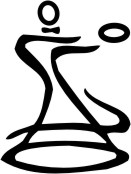 World DanceSport Federation, Committee for Physical Culture and Sports of the Government of St. Petersburg, All  Russian Federation Dancesport &ARR Dancesport Federation of St.-Petersburg, Dancesport Centre of St.-PetersburgPresent 24th International Open competition:"International Open St&La 24th- St.-Petersburg Ball -2019" "International Open St&La 24th- St.-Petersburg Ball -2019" Group and year of birthClassApril,13April,13April,13April, 14April, 14Group and year of birthClassProgrammeStartStartProgrammeStartInternational Open Adult+ Youth  /rules WDSF/International Open Adult+ Youth  /rules WDSF/Standard 19.0019.00Latin19.00International Open Senior 1+2, 3+4 /rules WDSF/  International Open Senior 1+2, 3+4 /rules WDSF/  Standard19.0019.00Latin19.00Adult+ Youth - 2003 and elderOpen«Rising stars»Standard16.0016.00Latin16.00Adult+ Youth - 2003 and elderto D incl.W,Tg,V.W,Q,S, Ch,R, Jv19.00Adult+ Youth - 2003 and elderto E incl.W, V.W, Q, S, Ch, JvW, V.W, Q, S, Ch, Jv19.00Youth -2001-2003to B incl.StandardStandard13.00Latin13.00Junior-1+2 – 2004-2007Open«Rising stars»Latin Latin 16.00Standard16.00Junior-1+2 – 2004-2007to C incl.Latin Latin 13.00Standard13.00Junior-1+2 – 2004-2007to D incl.W,Tg,V.W,Q,S, Ch,R, JvW,Tg,V.W,Q,S, Ch,R, Jv13.00Standard / Latin16.00Junior-1+2 – 2004-2007to E incl.W, V.W, Q, S, Ch, JvW, V.W, Q, S, Ch, Jv10.00Junior-2 – 2004-2005OpenLatinLatin19.00Standard19.00Junior-2 – 2004-2005to C incl.LatinLatin10.00Standard12.00Junior-2 – 2004-2005to D incl.W,Tg,V.W,Q,S, Ch,R, JvW,Tg,V.W,Q,S, Ch,R, Jv10.00Junior 1 - 2006-2007OpenLatinLatin19.00Standard19.00Junior 1 - 2006-2007to D incl.W,Tg,V.W,Q,S, Ch,R, JvW,Tg,V.W,Q,S, Ch,R, Jv10.0013.00Junior 1 - 2006-2007Е + HStandard / LatinStandard / Latin13.00W,V.W,Q, S, Ch,Jv13.00Juveniles 1+2 - 2008 and youngerOpen«Rising stars»Standard / LatinStandard / Latin16.00W,Tg,V.W,Q,S, Ch,R, Jv16.00Juveniles 1+2 - 2008 and youngerOpenStandard / LatinStandard / Latin19.00W,Tg,V.W,Q,S, Ch,R, Jv19.00Juveniles 1+2 - 2008 and youngerЕ + HW,V.W,Q, S, Ch,JvW,V.W,Q, S, Ch,Jv13.00Standard / Latin13.00Juv +Juv 1 –2010 and youngerOpenW,V.W,Q, S, Ch,JvW,V.W,Q, S, Ch,Jv16.00Juv +Juv 1 –2010 and youngerЕ + HW,V.W,Q, S, Ch,JvW,V.W,Q, S, Ch,Jv10.00